Text-to-image Breakout Group activity: 
Illustrate a concept using AI.
Text-to-image Breakout Student Directions (15 min)*** NOTE: In this activity we will provide you a treasure that you will use over and over again …. Wait for it! ***Choose a concept related to AI and education. You can use any of the words from our warm-up or come up with your own concept/idea. Use Bing Image for 7 minutes and Firefly for 7 minutes each to create an image that illustrates the chosen concept. Give a detailed or creative description of how you envision it. Try different prompt scenarios and aesthetic elements until you are happy with the results. Be as creative as you can, your imagination is the limit! Save one image and its corresponding prompt from each AI tool to share with the class.
Optional: If you have time, try ChatGPT to help you create an improved image prompt. 

*** Go to ChatGPT and use the following prompt: “I'll give you a prompt and your goal will be to improve it by asking me just 3 questions. Once I answer the questions, write the new prompt and ask me 1 more question. Always give examples. Is it OK?” ***

Now give the following prompt: “Write a short and simple prompt to create an image representation of [concept/idea]” (use previously chosen concept or idea related to AI and education)

Follow by answering all questions until ChatGPT gives you an improved image prompt. Copy and paste the improved version of the prompt into Firefly. Compare your results.

Save one image and its corresponding improved prompt to share with the class.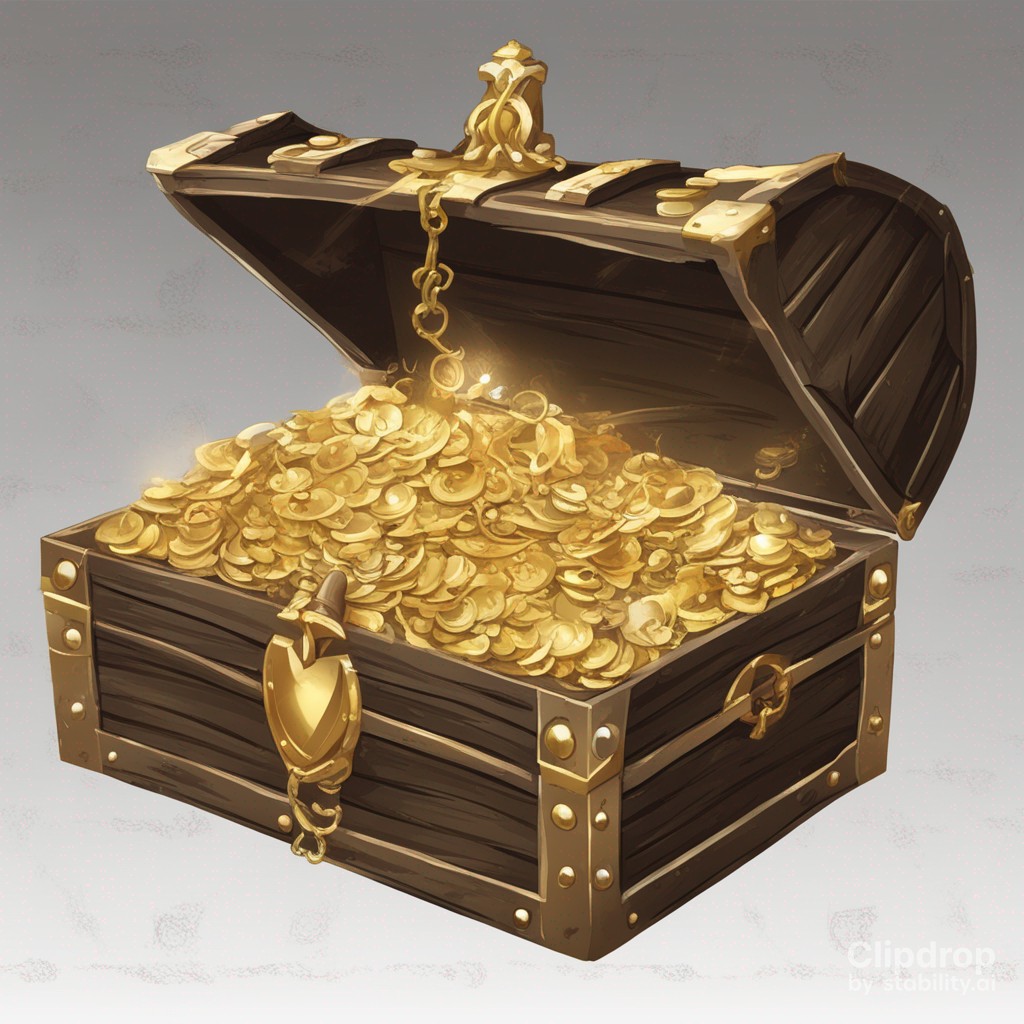 